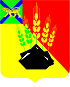 АДМИНИСТРАЦИЯ МИХАЙЛОВСКОГО МУНИЦИПАЛЬНОГО РАЙОНА РАСПОРЯЖЕНИЕ
15.11.2018                                          с. Михайловка                                                       № 680-раОб утверждении плана-графика проведения плановых проверок при осуществлении ведомственного контроля за соблюдением трудового законодательства и иных нормативных правовых актов, содержащих нормы трудового права, в подведомственных организациях на 2019 годВ соответствии с требованиями Закона Приморского края от 07.11.2014 № 491-КЗ «О порядке и условиях осуществления ведомственного контроля за соблюдением трудового законодательства и иных нормативных правовых актов, содержащих нормы трудового права на территории Приморского края»:1. Утвердить план-график проведения плановых проверок при осуществлении ведомственного контроля за соблюдением трудового законодательства и иных нормативных правовых актов, содержащих нормы трудового права, в подведомственных организациях на 2019 год (прилагается).2. Муниципальному казенному учреждению «Управление по организационно-техническому обеспечению деятельности администрации Михайловского муниципального района» (Хачатрян) разместить настоящее распоряжение на официальном сайте администрации Михайловского муниципального района.3. Контроль над выполнением настоящего распоряжения возложить на заместителя главы администрации муниципального района Саломай Е.А.Глава Михайловского муниципального района –Глава администрации района                                                       В.В. Архипов Утвержден распоряжением администрации Михайловского муниципального района от 15.11.2018 № 680-раПлан-графикпроведения плановых проверок при осуществлении ведомственного контроля за соблюдением трудового законодательства и иных нормативных правовых актов, содержащих нормы трудового права, в подведомственных организациях на 2019 год в Михайловском муниципальном районе№ п/пНаименование образовательной организацииЮридический адресЦель плановой проверкиОснование проведения плановой проверкиФорма проведения плановой проверки (документарная, выездная)Дата начала проведения плановой проверки в соответствии с планом-графикомСрок проведения плановой проверки (дней)123456781Межпоселенческое муниципальное бюджетное учреждение культуры Михайловского муниципального района «Методическое культурно- информационное объединение»692651, Приморский край, Михайловский район, с. Михайловка, ул. Ленинская, 49соблюдение трудового законодательства и иных нормативных правовых актов содержащих нормы трудового правараспоряжение администрации Михайловского муниципального районадокументарнаяфевраль 2019 г.20 дней2Муниципальная бюджетная организация дополнительного образования «Центр детского творчества с. Михайловка» 692651, Приморский край Михайловский район с. Михайловка, ул. Красноармейская, 17соблюдение трудового законодательства и иных нормативных правовых актов содержащих нормы трудового правараспоряжение администрации Михайловского муниципального районадокументарнаяфевраль 2019 г.20 дней3Муниципальное дошкольное общеобразовательное бюджетное учреждение детский сад № 33 «Ручеек» с. Михайловка 692651, Приморский край Михайловский район с. Михайловка, квартал 4, д. 10соблюдение трудового законодательства и иных нормативных правовых актов содержащих нормы трудового правараспоряжение администрации Михайловского муниципального районадокументарнаяапрель 2019 г.20 дней123456784Муниципальное дошкольное общеобразовательное бюджетное учреждение детский сад № 3 «Березка» с. Михайловка692651, Приморский край Михайловский район с. Михайловка, пер. Безымянный, 4соблюдение трудового законодательства и иных нормативных правовых актов содержащих нормы трудового правараспоряжение администрации Михайловского муниципального районадокументарнаяапрель 2019 г.20 дней5Муниципальное бюджетное общеобразовательное учреждение «Основная общеобразовательная школа с. Николаевка»692666, Приморский край Михайловский район с. Николаевка, ул. Ленинская, д. 84соблюдение трудового законодательства и иных нормативных правовых актов содержащих нормы трудового правараспоряжение администрации Михайловского муниципального районадокументарнаяиюнь 2019 г.20 дней6Муниципальное бюджетное общеобразовательное учреждение «Средняя общеобразовательная школа с. Ширяевка»692667, Приморский край Михайловский район с. Ширяевка, ул. Октябрьская д. 25 «б»соблюдение трудового законодательства и иных нормативных правовых актов содержащих нормы трудового правараспоряжение администрации Михайловского муниципального районадокументарнаяиюнь 2019 г.20 дней